1.5. Public Website and contactsPublic Website address :    www.gendertime.orgRelevant contacts: Dr Yvonne Pourrat, Coordinator, ECEPIE, France		        yvonne.pourrat@ecepie.frDr Valentina Janev, Dissemination, web site administrator, Institute M. PUPIN    (Serbia)		      valentina.Janev@institutepupin.comMain contacts by team: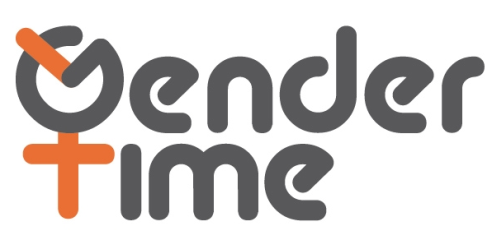 Project Logo: Download from http://www.gendertime.org/sites/default/files/GT%20logo_1.pdf#overlay-context=node/28 Evidence of Dissemination activities: http://www.gendertime.org/Results http://www.gendertime.org/news http://www.gendertime.org/Stakeholders%E2%80%90Workshop List of Beneficiaries: http://www.gendertime.org/sites/default/files/GENDER_TIME_2017_Contact_Details_of_beneficiaries.xlsADDRESS GENDER TIME 2017ADDRESS GENDER TIME 2017ADDRESS GENDER TIME 2017ADDRESS GENDER TIME 2017ADDRESS GENDER TIME 2017N°PartnerHomepageNameemail address1ECEPIEhttp://ecepie.fr/Yvonne Pourratyvonne.pourrat@ecepie.frAndré Béraudandre.beraud@ecepie.fr2IFZhttp://www.ifz.at/Anita Thaleranita.thaler@aau.atSandra Karnersandra.karner@aau.at3UNIPDhttp://www.gendertime.org/unipdSilvana Badalonisilvana.badaloni@unipd.itLorenza Perinilorenza.perini@unipd.it4UGOThttp://www.gu.se/Helen Petersonhelen.peterson@gu.se5UPEChttp://www.en.u-pec.fr/Anne-Sophie Godfroyanne-sophie.godfroy@u-pec.frBodo Clavreulbo.clavreul@gmail.com6PUPINhttp://www.pupin.rs/Sanja Vranessanja.vranes@institutepupin.comValentina Janevvalentina.janev@pupin.rs7BUWJennifer Dahmenjdahmen@uni-wuppertal.de8LoUhttp://www.lboro.ac.uk/departments/civil-building/Tarek HassanT.Hassan@Lboro.ac.ukSarah BarnardS.H.Barnard@lboro.ac.ukAndrew Daintya.r.j.dainty@lboro.ac.uk9TECNALIAhttp://www.tecnalia.com/en/Ezekiela Arrizabalagaezekiela.arrizabalaga@tecnalia.comLucia Polo lucia.polo@tecnalia.com10DUKhttp://www.gendertime.org/DUKKarin Siebenhandlkarin.siebenhandl@donau-uni.ac.at